Colfax-Mingo Community School DistrictBoard of Directors Special Board MeetingColfax-Mingo Central Office- Phone Conference CallMonday, January 4, 2021Call special meeting to order and determination of quorum:  President Chet Williams called the meeting to order at 1:00 pm.  Present: Patrick Utz, Mary Poulter, Mardell Tomlonovic, Jan Myers, Dawn Gibson, Doug Van Dyke.  Administrators present:  Superintendent Anderson.  Conducted via phone to accommodate Directors’ work schedules.Tomlonovic moved, Poulter seconded to approve the agenda as presented.  Motion carried 7-0.  Action Items:Personnel:  Myers moved, Tomlonovic seconded to approve the resignation of Todd Jones as Jr/Sr High School principal, effective at the end of the 2020-2021 school year.  Motion carried 7-0. Adjournment:  Myers moved to adjourn.  Motion carried 7-0.  Time 1:04 pm.APPROVAL	___________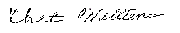 Chet Williams, Board of Directors PresidentATTEST		______________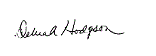 Debra A. Hodgson, Board of Directors Secretary